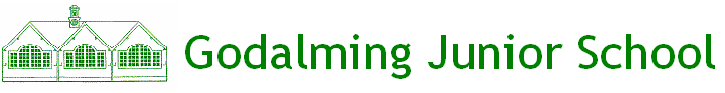 SUPPLEMENTARY INFORMATION FORM FOR 2021/22 ADMISSIONSTo be completed for applications under category 4 (children of staff)Applications for entry on a staff basis must be supported at the time of application, by submission of this form. The application must be endorsed by the Headteacher and Chair of Governors.Name of Child: 		Surname: …………………………………………………………………………				Forenames: …………………………………………………………………….Name of Parents/carers: …..……………………………...………………………………………………………..Contact Details:		Home: …………………………………Mobile: ……………………………..				Email: ………………………………………………………………………………I am a member of staff of Godalming Junior School and either:I have been working at the school for at least two years at the time of the application,OrI meet the skills shortage as identified and confirmed by the Headteacher and Governing BodyThe skills shortage is …………………………………………………………….Signature of parent/carer: …………………………………………………..	Date: ………………………………………To be completed by the Headteacher and Chair of Governors of Godalming Junior SchoolWe confirm that the above named staff member (a) meets the criterion of working at the school for at least two years or (b) is fulfilling the need for a skills shortage (please delete as applicable)Name of Headteacher: ………………………………………………….	Name of CoG: ……………………………………………………Signature: ……………………………………………….			Signature: ……………………………………………..Date: ……………………………………					Date: …………………………………..